YOU MUST ...treat all vulnerable adults with respectpromote a safe environment and encourage others to follow your exampleensure that, whenever possible, there is more than one adult present during your organisation’s activities with vulnerable adults, or at least that you are within sight or hearing of othersrespect a vulnerable person’s right to personal privacyencourage vulnerable people to feel comfortable enough to point out attitudes or behaviour they do not likeremember that someone else might misinterpret your actions, no matter how well-intentionedbe aware that even caring physical contact with a vulnerable person may be misinterpretedrecognise that special caution is required in moments when you are discussing sensitive issues with vulnerable adultsoperate within the Church’s Code of Good PracticeYOU MUST ...treat all vulnerable adults with respectpromote a safe environment and encourage others to follow your exampleensure that, whenever possible, there is more than one adult present during your organisation’s activities with vulnerable adults, or at least that you are within sight or hearing of othersrespect a vulnerable person’s right to personal privacyencourage vulnerable people to feel comfortable enough to point out attitudes or behaviour they do not likeremember that someone else might misinterpret your actions, no matter how well-intentionedbe aware that even caring physical contact with a vulnerable person may be misinterpretedrecognise that special caution is required in moments when you are discussing sensitive issues with vulnerable adultsoperate within the Church’s Code of Good PracticeYOU MUST NOT ...have inappropriate physical or verbal contact with vulnerable peopleallow yourself to be drawn into inappropriate attention-seeking behaviourmake suggestive/derogatory remarks or gestures in front of vulnerable peoplejump to conclusions about others without checking factsexaggerate or trivialise abuse issuesshow favouritism to any individualrely on your good name or that of the Church to protect youbelieve “it could never happen to me”take a chance when common sense, policy and practice suggest another more prudent approachYOU MUST NOT ...have inappropriate physical or verbal contact with vulnerable peopleallow yourself to be drawn into inappropriate attention-seeking behaviourmake suggestive/derogatory remarks or gestures in front of vulnerable peoplejump to conclusions about others without checking factsexaggerate or trivialise abuse issuesshow favouritism to any individualrely on your good name or that of the Church to protect youbelieve “it could never happen to me”take a chance when common sense, policy and practice suggest another more prudent approachWHAT TO DO …If a vulnerable person discloses to you abuse by someone else:allow him or her to speak without interruption, accepting what is said, but do not investigatealleviate feelings of guilt and isolation, while passing no judgementlet them know you are glad they have shared this information with youadvise the person that you must pass on the informationIf you suspect a vulnerable person is being abused, emotionally, physically or sexually:report the matter to your Church Co-ordinator or Diocesan Protection Officer, your Priest or the Provincial OfficerIf you receive an allegation about harm or abuse:immediately tell your Church or the Diocesan Protection Officer, your Priest or the Provincial Officertry to ensure that no-one is placed in a position which could cause further harm.In all cases:record the facts and report these to your PVG Co-ordinator, your Priest and/or the Provincial Officeryou must refer;  you must not investigateGeneral Synod of the Scottish Episcopal Church:  Scottish Charity Number SC015962WHAT TO DO …If a vulnerable person discloses to you abuse by someone else:allow him or her to speak without interruption, accepting what is said, but do not investigatealleviate feelings of guilt and isolation, while passing no judgementlet them know you are glad they have shared this information with youadvise the person that you must pass on the informationIf you suspect a vulnerable person is being abused, emotionally, physically or sexually:report the matter to your Church Co-ordinator or Diocesan Protection Officer, your Priest or the Provincial OfficerIf you receive an allegation about harm or abuse:immediately tell your Church or the Diocesan Protection Officer, your Priest or the Provincial Officertry to ensure that no-one is placed in a position which could cause further harm.In all cases:record the facts and report these to your PVG Co-ordinator, your Priest and/or the Provincial Officeryou must refer;  you must not investigateGeneral Synod of the Scottish Episcopal Church:  Scottish Charity Number SC015962Scottish Episcopal ChurchSafeguarding Vulnerable Peoplein the Church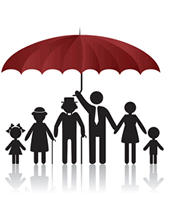 A Summary of Good Practice for Paid & Voluntary WorkersThe Scottish Episcopal Church recognises the special status of all vulnerable people, particularly those who, because they are affected by disability, mental disorder, illness, infirmity or ageing, are unable to protect themselves from abuse, or more vulnerable to being abused than persons who are not so affected. Because of their vulnerability, such people will be awarded special protection. They are to be respected as persons in their own right, created and loved by God. We, therefore commit ourselves to take all steps within our power to keep vulnerable people safe from harm and from an abuse of trust.Policy Statement, General Synod June 2006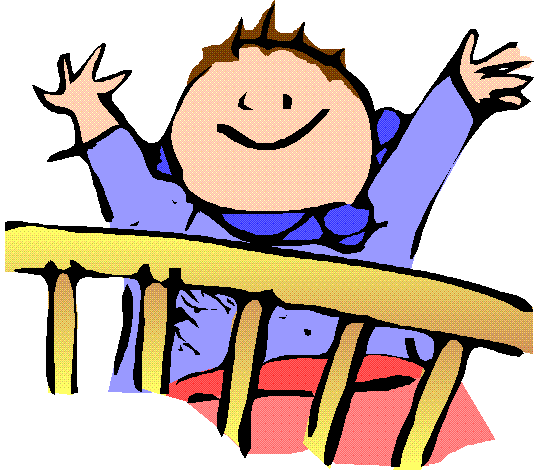 Scottish Episcopal ChurchSafeguarding Vulnerable Peoplein the ChurchA Summary of Good Practice for Paid & Voluntary WorkersThe Scottish Episcopal Church recognises the special status of all vulnerable people, particularly those who, because they are affected by disability, mental disorder, illness, infirmity or ageing, are unable to protect themselves from abuse, or more vulnerable to being abused than persons who are not so affected. Because of their vulnerability, such people will be awarded special protection. They are to be respected as persons in their own right, created and loved by God. We, therefore commit ourselves to take all steps within our power to keep vulnerable people safe from harm and from an abuse of trust.Policy Statement, General Synod June 2006